Working Party 5APT VIEW AND PRELIMINARY APT COMMON PROPOSAL on WRC-19 agenda item 1.1Agenda Item 1.1: to consider an allocation of the frequency band 50-54 MHz to the amateur service in Region 1, in accordance with Resolution 658 (WRC-15)1. 	BackgroundUnder Resolution 236 (WRC-15), WRC-15 resolves to invite the 2019 World Radiocommunication Conferenceto consider the results of the studies below and take appropriate actions, including spectrum allocation,invites ITU-R to study spectrum needs in Region 1 for the amateur service in the frequency band 50-54 MHz;taking into account the results of the above studies, to study sharing between the amateur service and the mobile, fixed, radiolocation and broadcasting services, in order to ensure protection of these services.Agenda item 1.1 provides the opportunity to achieve global harmonisation of an important amateur frequency band and also reduce the number of footnotes in Article 5 of the Radio Regulations. Noting that the amateur service in Region 3 generally, has access to all or part of the 50 - 54 MHz frequency band, harmonisation of Region 1 with Regions 2 and 3 would facilitate the understanding of propagation mechanisms as data accumulates and as more Region 1 administrations grant amateur licensees access to the 50 - 54 MHz frequency band. Band harmonisation between ITU-R Regions would also increase opportunities for interregional intercommunications between amateur stations and allow further technical experimentation relevant to the amateur service.ITU-R WP5A has completed the Report ITU-R M. [AMATEUR_50_MHZ] on the spectrum needs and sharing with other services as the responsible group for WRC-19 Agenda Item 1.1 with the help of other concerned groups. This report will be submitted to SG5 in September 2019 as document SG5/152.2. 	Documents2.1 Input DocumentsAPG19-5/INP-46 (AUS)APG19-5/INP-53 (INS)APG19-5/INP-85 (J)APG19-5/INP-136 (IND)2.2 Information DocumentsAPG19-5/INF-01 (WMO)APG19-5/INF-03 (Rev.1) (IARU)APG19-5/INF-18 (CEPT)APG19-5/INF-19 (ATU)APG19-5/INF-20 (CITEL)APG19-5/INF-22 (RCC)3. 	Summary of discussions3.1	Summary of APT Members’ views3.1.1 	Australia - Document APG19-5/INP-46 (AUS)Noting this is a Region 1 issue, any changes made to the Radio Regulations under WRC-19 agenda item 1.1 must not adversely impact incumbent services in the 50–54 MHz frequency band and adjacent frequency bands in Australia.Australia does not propose an APT Common Proposal.3.1.2	Indonesia – Document APG19-5/INP-53 (INS)Indonesia is of the view that worldwide harmonization of the allocation to the amateur service in the frequency band 50-54 MHz would enhance radio amateurs’ global efforts to fulfil the purposes of the amateur service, with necessary appropriate footnotes, to provide protection to services which already have an allocation in the band.3.1.3	Japan – Document APG19-5/INP-85 (J)Japan appreciates the Draft New Report ITU-R M.[AMATEUR_50_MHZ] as the results of studies conducted in ITU-R, on the spectrum needs in Region 1 for the amateur service in the frequency band 50-54 MHz and the sharing between the amateur service and the mobile, fixed, radiolocation and broadcasting services, in order to ensure protection of these services, as indicated in invites ITU-R of resolution 658 (WRC-15).Noting this is a Region 1 issue and further noting that 50-54 MHz frequency band is allocated to Amateur Service on primary basis in ITU Regions 2 and 3.Japan proposes to develop a Preliminary APT Common Proposal according to the following view.APT Members are of the view that any changes made to the Radio Regulations under WRC-19 Agenda Item 1.1 shall not adversely impact the incumbent amateur, broadcasting, fixed and mobile services in the 50-54 MHz frequency band and adjacent frequency bands in Region 3.On this condition, APT members support to make a certain allocation in the 50-54 MHz frequency band to Amateur Service in Region 1, for achieving the globally harmonized use of spectrum at least in some part of this frequency band and promoting the study of radio propagation in this frequency range.3.1.4	India – Document APG19-5/INP-136 (IND)It is noted that this is a Region 1 issue. This band 50-54 MHz is allocated to the fixed, mobile and broadcasting services on a primary basis in India and other Region 3 countries. It is necessary that any changes made to the Radio Regulations under Agenda Item 1.1 shall not adversely impact the incumbent services in India in the 50–54 MHz frequency band and adjacent frequency bands. The incumbent services in India and other Region 3 countries shall be protected from any new allocation for amateur service in Region 1 countries.India, therefore supports Method B2 of CPM report i.e. “An allocation to the amateur service on a secondary basis in Region 1 in the band 50-52 MHz”.3.2 	Summary of issues raised during the meetingDuring WRC-19 APT members should monitor progress of this agenda item to ensure that any changes to the Radio Regulations proposed by WRC-19 for Agenda Item 1.1 do not adversely impact incumbent amateur, broadcasting, fixed and mobile services in the 50 – 54 MHz frequency band in Region 3.4. 	APT ViewAPT Members are of the view that any changes made to the Radio Regulations under WRC-19 agenda item 1.1 shall not adversely impact the incumbent amateur, broadcasting, fixed and mobile services in the 50-54 MHz frequency band and adjacent frequency bands in Region 3.On this condition, APT Members support an allocation in part or all of the 50-54 MHz frequency band to the amateur service in Region 1, with necessary appropriate footnotes to provide protection for services which already have an allocation in the band for achieving the globally harmonized use of spectrum at least in some part of this frequency band and promoting the study of radio propagation in this frequency range.5. 	Preliminary APT Common Proposal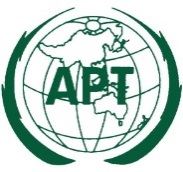 ASIA-PACIFIC TELECOMMUNITYDocument No:The 5th Meeting of the APT Conference PreparatoryGroup for WRC-19 (APG19-5)APG19-5/OUT-01(Rev.1)31 July – 6 August 2019, Tokyo, Japan5 August 2019